Logging on to myfuture website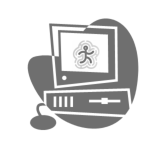 myfuture website worksheet for studentsWorking through the myfuture website will assist you with your future planning and help you discover potential career directions.Click on sign up if you are a new user or log in if you have already signed up.You can select single sign on by clicking the NSW Education log on the right hand side and entering your student username and password.Note: keep a record of your username and password so you can enter many more times.Task 1 – identifyingIdentify your interests, education and training, skills, values and study.Click on My Career ProfileClick on Interest and then continue to complete all the sections.Answer all the interest questionnaire.You must make one choice on each line.Once completed use the Submit button to see your results.Summarise your three highest scoring interest areas.1.	2.	3.	Select Suggested occupationsList some occupations that you would consider investigating further.Click on Education and trainingSelect the education you hope to achieve then select Suggested occupations. Click on SkillsSelect one response on each line then select Submit.My top three skills are:Click on Values.Complete the questionnaire then select Submit.My top three values are:Congratulations! You have now completed the identifying task.Task 2 – exploring – career ideasIn this section you will explore Occupations. Select the Occupations tab in the menu.Choose occupations based on your education and interests.View the displayed occupations.List the occupations that interest you the most:From the occupations displayed on the website, select three occupations you know the least about. List the occupation and write a brief description about it.1.	2.	3.	Extension work – exploring your careerPlease note that you can find out more information by using the links at the top of the page.OverviewPathwaysProspectsFind courses related to this occupationCongratulations! You have now completed the exploring task.Task 3- decidingIn this section you will decide which occupations interest you:Delete any occupations in My career profile that do not interest you.Select My career profile then select Dream job and make comments about your choices selecting.Congratulations! You have finished the deciding task.This is the first step in exploring your potential career directions and planning your future options.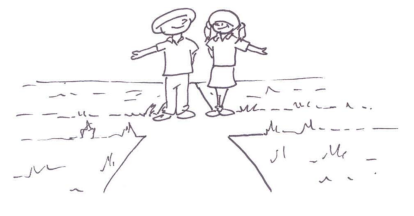 1.2.3.